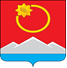 АДМИНИСТРАЦИЯ ТЕНЬКИНСКОГО ГОРОДСКОГО ОКРУГАМАГАДАНСКОЙ ОБЛАСТИП О С Т А Н О В Л Е Н И Е        21.01.2019 № 9-па                 п. Усть-ОмчугО внесении изменений в муниципальную программу «Содействие населению Тенькинского района в переселении по Магаданской области»В целях приведения в соответствие с бюджетом муниципального образования «Тенькинский городской округ» Магаданской области, администрация Тенькинского городского округа Магаданской области                                            п о с т а н о в л я е т: 1. Внести в муниципальную программу «Содействие населению Тенькинского района в переселении по Магаданской области», утвержденную постановлением администрации Тенькинского района Магаданской области от 26 сентября 2013 г. № 355-па «Об утверждении муниципальной программы «Содействие населению Тенькинского района в переселении по Магаданской области»» (далее по тексту  Программа), следующие изменения:1.1. Позицию «Объемы и источники финансирования муниципальной программы» в паспорте Программы  изложить в редакции: 1.2. Таблицу «Ресурсное обеспечение муниципальной программы «Содействие населению Тенькинского района в переселении по Магаданской области»» в Приложении № 3  к Программе изложить в редакции:	2. Настоящее постановление подлежит официальному опубликованию (обнародованию).«Объемы и источники финансирования муниципальной программыОбъем финансирования, всего – 435,677 млн. рублей, в т.ч.:- средства бюджета муниципального образования «Тенькинский городской округ» в сумме 10,107 млн. рублей, -  средства областного бюджета – 64,98 млн. рублей, -   внебюджетные источники финансирования в сумме 360,59 млн. рублей».«Год реализации программыСтоимость мероприятий, млн. руб.Объем финансирования, млн. руб.Объем финансирования, млн. руб.Объем финансирования, млн. руб.Объем финансирования, млн. руб.Год реализации программыСтоимость мероприятий, млн. руб.всегов том числе по источникам финансированияв том числе по источникам финансированияв том числе по источникам финансированияГод реализации программыСтоимость мероприятий, млн. руб.всегоМестный бюджетИные источники,в том числеИные источники,в том числеГод реализации программыСтоимость мероприятий, млн. руб.всегоМестный бюджетобластной бюджетвнебюджетные источники123456Всего:Всего:435,67710,10764,98360,5920130000020141,3831,3830,0211,3620201500000201613,72213,7220,10413,6180201750,31350,3130,31350,0020180,0340,0340,0340020190,10,10,1002020370,125370,1259,5350360,59».Глава Тенькинского городского округа   И. С. Бережной 